Муниципальное бюджетное дошкольное образовательное учреждение«Детский сад общеразвивающего вида № 159»ПриказОт 10 марта 2023 г                                                                                                  № 23«Об организации работы по подготовке и проведению самообследования и составлению отчета»В соответствии с п. 3 ч. 2 ст. 29 Федерального закона от 29.12.2012 № 273-ФЗ «Об образовании в Российской Федерации», Приказа Министерства образования и науки Российской Федерации от 14 июня 2013 г. № 462 «Порядок проведения самообследования образовательной организацией» и Приказа Министерства образования и науки Российской Федерации от 14.12.2017 № 1218 «О внесении изменений в порядок проведения самообследования образовательной организации, утвержденный приказом Министерства образования и науки Российской Федерации от 14.06.2013 № 462» с целью обеспечению доступности и открытости информации о деятельности ДОУ ПРИКАЗЫВАЮ:Создать рабочую группу для организации работы по подготовке материалов самообследования ДОУ в составе: старший воспитатель –Гриднева Т.В., воспитатели ДОУ: Манылова Е.А., Рыжакова Г.АРабочей группе провести оценку образовательной деятельности в соответствии с вышеуказанными нормативными документами. Подготовить отчет о проделанной работе с включением аналитической части и результатов анализа показателей деятельности учреждения за 2022 год.Рассмотреть отчет на заседании Педагогического Совета МБДОУ «Детский сад общеразвивающего вида № 159», утвердить приказом не позднее 23 марта 2023 г., разместить отчет на сайте дошкольного учреждения 31.03..2023гКонтроль за исполнением приказа оставляю за собой.Заведующий МБДОУ «Детский садобщеразвивающего вида № 159»И.В.Пуляевская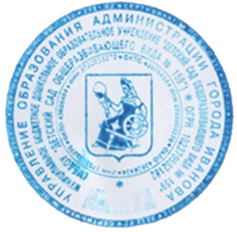 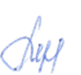 